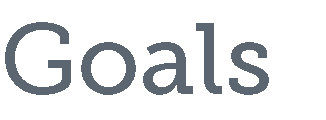 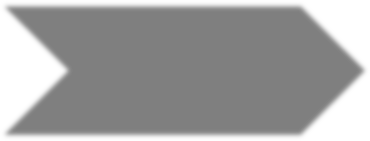 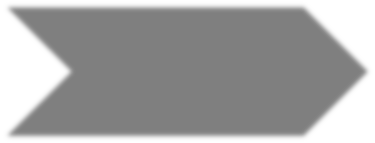 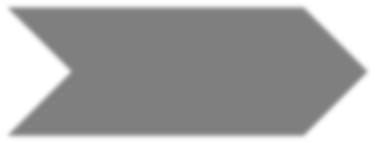 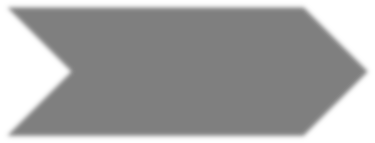 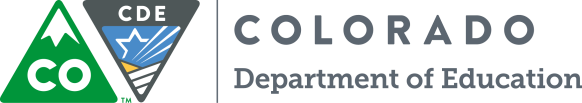 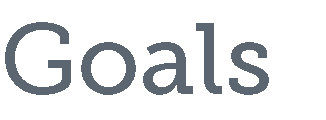 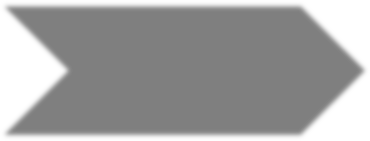 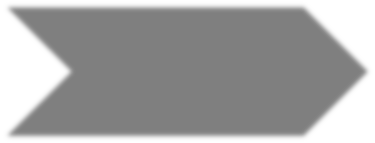 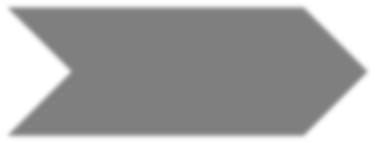 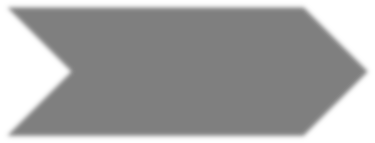 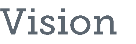 All students in Colorado will become educated and productive citizens capable of succeeding in society, the workforce, and life.Every student, every step of the wayESSA Stakeholder Consultation/Program Coordination Committee August 24, 20169:00 am – 12:00 pmColorado Department of Education, 1560 Broadway, Suite 1100, Denver CO 80202 Blue Spruce RoomWelcome and IntroductionsColorado ESSA state plan development processRole and purpose of the Stakeholder Consultation and Program Coordination Committee (SC/PC)Role and purpose of ESSA Hub Committee, State Board of Education, ESEA Committee of PractitionersContext settingESSA state plan stakeholder consultation and program coordination requirements and rulesWhat does “meaningful stakeholder engagement and program coordination” look like?In what ways can we strengthen stakeholder consultation?ESEA Waiver sample reviewSC/PC spoke committee process and proceduresHow will we move this work forward?Future meeting datesWebsite materials(http://www.cde.state.co.us/fedprograms/essa_stateplandevelopment)TimelineAdjourn